Tanfield Lea Community Primary SBM Partnership 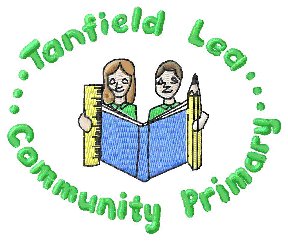 Job DescriptionBusiness Manager 2Job PurposeTo be responsible for supporting the Head Teacher and Governing Body in running the financial and administrative structure of the schools (between two and four schools – to be confirmed).Key DutiesBusiness and financial management of school resources including budget/ financial planning and advice to the Senior Leadership Team, Governing Body and external agenciesManage the school’s administrative functionManage administration of human resourcesDevelop, with the Governing Body, appropriate policies relevant to school  support functions Contribute to the School Improvement PlanNegotiate, manage and monitor licences, insurance  and contracts on behalf of the schoolDevelop income generating activities, including preparation  and submission of bids for funding to external agenciesManage facilities, including premises, lettings and liaising with external contractorsHealth and safety management of the schoolManagement of data protectionManage and maintain safeguarding procedures Analyse data to support school improvement